Баратынский Е.А.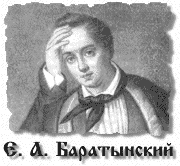 Евгений Абрамович Баратынский (1800-1844)Один из крупнейших русских поэтов XIX столетияРодился в небогатой дворянской семье. С 1819 зачислен рядовым в один из петербургских полков. В 1820-25 служил в полку, стоявшем в Финляндии. В 1826 вышел в отставку. Начал печататься в 1819. Вначале Баратынский писал элегии и послания ("Разуверение" ("Не искушай меня без нужды...", 1821, положенное на музыку М. И. Глинкой) и др.), отличавшиеся стремлением к психологическому раскрытию чувств в их сложности и внутренней динамике. В 1826 вышла стихотворная "финляндская повесть" Баратынского "Эда". Проявлением дружбы с А. С. Пушкиным и близости их литературных позиций явилась книга "Две повести в стихах" (1828), в которую вошли поэма Пушкина "Граф Нулин" и поэма Б. "Бал".После разгрома декабристов для его стихов характерны пессимистические мотивы одиночества, скорби, неполноценности человеческой природы, тщеты бытия, грядущей гибели человечества, обречЕнности искусства. В последних стихах Баратынского, написанных во время поездки в Италию, зазвучали утверждающие ноты ("Пироскаф", 1844). Поэзии Баратынского присущи философичность, глубина мысли. В. Г. Белинский считал, что "из всех поэтов, появившихся вместе с Пушкиным, первое место бесспорно принадлежит г. Баратынскому" (Полн. собр. соч., т. 6, 1955, с. 479). Последние годы жизни Баратынский провЕл в подмосковном имении Мураново (позднее принадлежавшем Тютчевым). В 1919 в нЕм создан литературно-мемориальный музей, посвященный Баратынскому и Ф. И. Тютчеву.Баратынский практически неизвестен как автор сочинений в прозе. Действительно, его прозаическое наследие невелико. Повесть "Перстень" - это единственный в творчестве Баратынского образец произведений этого жанра. Между тем интерес писателя к прозе был длительным и постоянным. Еще в 1824 г. появляется его сатирическая аллегория "История кокетства". К началу следующего десятилетия относятся литературно- полемические выступления поэта, в письмах конца 1820-х - начала 1840-х годов содержатся сведения о работе Баратынского над прозаическим романом, не завершенным и не дошедшим до нас. В наибольшей же степени, как это показывает и переписка, и лирика писателя, прозаические замыслы, а также теоретические проблемы развития русской прозы занимали Баратынского на рубеже второго и третьего десятилетий прошлого века. По его мнению, современность требовала создания некоего "эклектического" романа, который объединил бы традицию объективного изображения мира с традицией субъективного изображения душевной жизни человека: "Нужно соединить оба рода в одном. Написать роман эклектический, где бы человек выражался и тем, и другим образом (...). Сблизив явления, мы представим их в новом порядке, в новом свете" (письмо к И. В. Киреевскому от июля 1831 г.). В русле этих идей и может быть рассмотрена повесть "Перстень", с воплощенной в ней попыткой объединить чудесное и обыденное, картины быта и раскрытие внутреннего мира героев, авторскую тенденцию и истину характеров и положений. В научной литературе не раз высказывалась мысль о том, что в процессе создания беллетристического опыта Баратынского роль импульса сыграло знакомство автора с "Повестями Белкина", произошедшее в начале декабря 1830 г. Как и у Пушкина, в повести Баратынского необыкновенные характеры и ситуации погружаются в течение повседневности. Как и у Пушкина, активную смыслообразующую роль играет литературный фон произведения. Подобно тому, как это происходит в "Метели" или "Барышне- крестьянке", герой "Перстня" воспринимает свою жизнь сквозь призму традиционных литературных ситуаций, и этот взгляд приходит в соприкосновение с реальностью... 